АМУРСКАЯ БАССЕЙНОВАЯ ПРИРОДООХРАННАЯ ПРОКУРАТУРА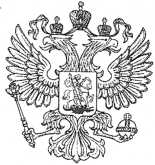 ПРЕСС-РЕЛИЗАмурский бассейновый природоохранный прокурор проведет личный прием граждан и предпринимателей в г. Николаевске-на-Амуре Хабаровского края14 марта 2022 года с 14:30 до 16:30 часов Амурский бассейновый природоохранный прокурор Шевцов Андрей Юрьевич в городе Николаевске-на-Амуре Хабаровского края проведет личный прием граждан и предпринимателей по вопросам исполнения законодательства об охране природы.Прием будет проводиться в здании Николаевской-на-Амуре межрайонной природоохранной прокуратуры, расположенной по адресу: г. Николаевск-на-Амуре, ул. Ленина, д. 7. Предварительно записаться на прием можно по телефону 8(42135) 2-25-85 в Николаевской-на-Амуре межрайонной природоохранной прокуратуре или 8 (4212) 37-71-51 в Амурской бассейновой природоохранной прокуратуре.